ЧЕРКАСЬКА МІСЬКА РАДА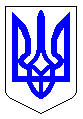 ЧЕРКАСЬКА МІСЬКА РАДАВИКОНАВЧИЙ КОМІТЕТРІШЕННЯВід 04.08.2020 № 682Про передачу невикористаних залишків продуктів  харчування  З метою збереження та раціонального використання коштів міського бюджету, відповідно до ст. 29 Закону України «Про місцеве самоврядування в Україні», керуючись наказом Міністерства фінансів України від 12.10.2010 
№ 1202 «Про затвердження національних положень (стандартів) бухгалтерського обліку в державному секторі», враховуючи постанову Кабінету Міністрів України від 11.03.2020 № 211 «Про запобігання поширенню на території України гострої респіраторної хвороби COVID-19, спричиненої  коронавірусом  SARS-CoV-2» (зі змінами) та звернення закладів дошкільної освіти міста, виконавчий комітет Черкаської міської радиВИРІШИВ:1. Передати невикористані залишки продуктів  харчування – картоплю, термін реалізації якої не минув, в кількості  115 ( сто п’ятнадцять ) кг вартістю  1610,00 (одна тисяча шістсот десять гривень 00 копійок) з балансу дошкільного навчального закладу (ясла садок) № 30 «Вербиченька» Черкаської міської ради на баланс дошкільного навчального закладу (ясла садок) комбінованого типу 
№ 39 «Щасливе дитинство» Черкаської міської ради, для подальшого зберігання  та використання.	2. Передачу продуктів харчування - картоплі оформити актом приймання-передачі, який повинен бути підписаний уповноваженими представниками закладів.	3. Контроль за виконанням рішення покласти на  заступника  міського голови з питань діяльності виконавчих органів ради  Ботнара Ю.А.Міський  голова								А.В.Бондаренко